ПРОТОКОЛ заседания конкурсной комиссииТамбовского ВРЗ АО «ВРМ»06.07.2018										№ ____________Присутствовали:Зам. председателя конкурсной комиссии -Главный инженер завода					           В.А. МотычкоЧлены конкурсной комиссии:Главный бухгалтер							В.В. МуравьеваЗам. директора по экономике и финансам			И.В. КуприяноваЗам.директора по коммерческой работе				А.А. КошеренковНачальник отдела экономики и бюджетирования		С.Ю. ЛазуткинаНачальник юридического сектора				           М.Б. МихайловаПовестка дня:     О подведении итогов открытого конкурса № 034/ТВРЗ/2018 на право заключения договора  по капитальному ремонту мягкой кровли правого крыла здания заводоуправления, инв. №80714, находящегося на балансовом учете Тамбовского вагоноремонтного завода АО «ВРМ» в 2018  году.    Информация представлена начальником энерго-механического отдела – главным энергетиком Узких С.В.Комиссия решила:В связи с тем, что в открытом конкурсе не подана ни одна конкурсная заявка, согласно п. 2.9.9. пп. 1) конкурсной документации признать открытый конкурс № 034/ТВРЗ/2018 несостоявшимся.	Решение принято единогласно.Председатель конкурсной комиссии – Директора завода									А.И. Грибков Зам. председателя конкурсной комиссии – Главный инженер завода							В.А. МотычкоЧлены конкурсной комиссии:Главный бухгалтер								В.В. МуравьеваЗам. директора по экономике и финансам				И.В. КуприяноваЗам. директора по коммерческой работе					А.А. КошеренковЗам. директора по безопасности					 	М.Е. АвксентьевНачальник отдела экономики и бюджетирования			С.Ю. ЛазуткинаНачальник юридического сектора						М.Б. Михайлова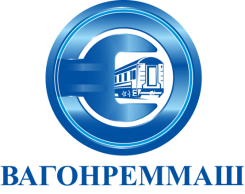 АКЦИОНЕРНОЕ ОБЩЕСТВО «ВАГОНРЕММАШ»Филиал Тамбовский вагоноремонтный завод392009, г. Тамбов, пл. Мастерских, д. 1тел. (4752) 44-49-59, факс 44-49-02, e-mail: tvrz@vagonremmash.ru